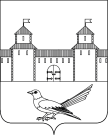 от _______________ №___________В соответствии с Федеральным законом от 06.10.2003 № 131-Ф3 «Об общих принципах организации местного самоуправления в Российской Федерации», Федеральным законом от 31.07.2020 № 248-ФЗ «О государственном контроле (надзоре) и муниципальном контроле в Российской Федерации», постановлением Правительства Российской Федерации от 25.06.2021 № 990 «Об утверждении Правил разработки и утверждения контрольными (надзорными) органами программы профилактики рисков причинения вреда (ущерба) охраняемым законом ценностям», решением Совета депутатов муниципального образования Сорочинский городской округ Оренбургской области от 30.09.2021 № 118 «Об утверждении Положения о муниципальном земельном контроле», руководствуясь статьями 32, 35, 40 Устава муниципального образования Сорочинский городской округ Оренбургской области, администрация Сорочинского городского округа Оренбургской области постановляет: 1. Утвердить Программу профилактики рисков причинения вреда (ущерба) охраняемым законом ценностям по муниципальному земельному контролю для реализации в 2023 году согласно приложению.2. Назначить ответственными за организацию осуществления мероприятий программы профилактики рисков причинения вреда (ущерба) охраняемым законом ценностям по муниципальному земельному контролю для реализации в 2023 году начальника Отдела по управлению муниципальным имуществом и земельным отношениям администрации Сорочинского городского округа Оренбургской области Федорову Н.В., начальника Отдела сельского хозяйства администрации Сорочинского городского округа Оренбургской области Мустаева Э.Г.3. Контроль за исполнением настоящего распоряжения возложить на заместителя главы администрации городского округа по управлению имуществом и экономике Павлову Е.А.4. Постановление вступает в силу со дня его подписания и подлежит размещению на Портале муниципального образования Сорочинский городской округ Оренбургской области в сети в сети «Интернет» (http://sorochinsk56.ru)».Глава муниципального образованияСорочинский городской округ                                                   Т.П. МелентьеваРазослано: в дело, Павловой Е.А., ОУМИ, Отделу сельского хозяйства администрации Сорочинского городского округа правовому отделу, Рябых Е.С., прокуратуреПриложениек постановлению администрации Сорочинского городского округа Оренбургской области от_____________ № ____________Программа профилактики рисков причинения вреда (ущерба) охраняемымзаконом ценностям по муниципальному земельному контролю для реализации в 2023 году(далее – программа профилактики)I. Анализ текущего состояния осуществления вида контроля, описание текущего уровня развития профилактической деятельности контрольного органа, характеристика проблем, на решение которых направлена программа профилактики рисков причинения вредаНастоящая программа профилактики разработана в соответствии состатьей 44 Федерального закона от 31 июля 2021 г. № 248-ФЗ «О государственном контроле (надзоре) и муниципальном контроле в Российской Федерации», постановлением Правительства Российской Федерации от 25 июня 2021 г. № 990 «Об утверждении Правил разработки и утверждения контрольными (надзорными) органами программы профилактики рисков причинения вреда (ущерба) охраняемым законом ценностям» и предусматривает комплекс мероприятий по профилактике рисков причинения вреда (ущерба) охраняемым законом ценностям при осуществлении муниципального земельного контроля.Профилактика (далее – обязательные требования), предупреждения возможного нарушения подконтрольными субъектами обязательных требований и снижения рисков причинения ущерба охраняемым законом ценностям, разъяснения подконтрольным субъектам обязательных требований земельного законодательства в отношении объектов земельных отношений.В целях предупреждения нарушений контролируемыми лицами обязательных требований, требований, установленных муниципальными правовыми актами в сфере муниципального контроля, устранения причин, факторов и условий, способствующих указанным нарушениям, осуществлялись мероприятия по профилактике таких нарушений в соответствии с программой по профилактике нарушений в 2022 году. В частности, в 2022 году в целях профилактики нарушений обязательных требований, соблюдение которых проверяется в ходе осуществления муниципального земельного контроля, были реализованы следующие мероприятия:на Портале муниципального образования Сорочинский городской округ Оренбургской области в информационно-телекоммуникационной сети Интернет (http://sorochinsk56.ru/) обновлен перечень правовых актов, содержащих обязательные требования;в ежедневном режиме велась информационно-разъяснительная работа с подконтрольными субъектами (оказывалась консультативная помощь, давались разъяснения по вопросам соблюдения обязательных требований и реализации положений Федерального закона от 31 июля 2021 г. № 248-ФЗ «О государственном контроле (надзоре) и муниципальном контроле в Российской Федерации» в устной форме (проведено консультирование – по телефону – 7, при личном обращении – 2);во исполнение заданий на проведение контрольных мероприятий без взаимодействия с контролируемыми лицами было проведено 3 выездных обследования;в рамках мероприятий, не предусмотренных программой профилактики рисков причинения вреда, в целях снижения рисков причинения ущерба охраняемым законом ценностям, проведено обследование более 60 земельных участков.В течение 2022 года плановые и внеплановые проверки в отношении подконтрольных субъектов не проводились.Проведённая в 2022 году работа способствовала снижению общественно опасных последствий, возникающих в результате несоблюдения контролируемыми лицами обязательных требований.Случаев причинения юридическими лицами, индивидуальными предпринимателями вреда жизни и здоровью граждан, вреда животным, растениям, окружающей среде, объектам культурного наследия (памятникам истории и культуры) народов Российской Федерации, имуществу физических и юридических лиц, безопасности государства, а также чрезвычайных ситуаций природного и техногенного характера в2022 году не выявлено.II. Цели и задачи реализации программы профилактики рисков причинения вреда5. Профилактика рисков причинения вреда (ущерба) охраняемым законом ценностям направлена на достижение следующих основных целей:1) стимулирование добросовестного соблюдения обязательных требований всеми контролируемыми лицами;2) устранение условий, причин и факторов, способных привести к нарушениям обязательных требований и (или) причинению вреда (ущерба) охраняемым законом ценностям;3) создание условий для доведения обязательных требований до контролируемых лиц, повышение информированности о способах их соблюдения.6. Задачами программы профилактики являются:укрепление системы профилактики нарушений рисков причинения вреда (ущерба) охраняемым законом ценностям;повышение правосознания и правовой культуры руководителей органов государственной власти, органов местного самоуправления, юридических лиц, индивидуальных предпринимателей и граждан;оценка возможной угрозы причинения, либо причинения вреда жизни, здоровью граждан, выработка и реализация профилактических мер, способствующих ее снижению;выявление факторов угрозы причинения, либо причинения вреда жизни, здоровью граждан, причин и условий, способствующих нарушению обязательных требований, определение способов устранения или снижения угрозы;оценка состояния подконтрольной среды и установление зависимости видов и интенсивности профилактических мероприятий от присвоенных контролируемым лицам уровней риска.III. Перечень профилактических мероприятий, сроки (периодичность) их проведенияIV. Показатели результативности и эффективности программы профилактики рисков причинения вредаАдминистрация Сорочинского городского округа Оренбургской областиП О С Т А Н О В Л Е Н И Е Об утверждении Программы профилактики рисков причинения вреда (ущерба) охраняемым законом ценностям по муниципальному земельному контролю для реализации в 2023 году П Р О Е К Т №п/пНаименование профилактического мероприятияСодержание профилактического мероприятияСроки (периодичность проведения)Ответственные за реализацию1Информирование1. Размещение и поддержание в актуальном состоянии на Портале муниципального образования Сорочинский городской округ Оренбургской области в сети "Интернет" сведений, предусмотренных частью 3 статьи 46 Федерального закона "О государственном контроле (надзоре) и муниципальном контроле в Российской Федерации".2. Размещение сведений по вопросам соблюдения обязательных требований в средствах массовой информации, через личные кабинеты контролируемых лиц в государственных информационных системах (при их наличии) и в иных формахПо мере необходимости, но не позднее 3-месяцев со дня возникновения основания для актуализацииОтдел по управлению муниципальным имуществом и земельным отношениям администрации Сорочинского городского округаОтдел сельского хозяйства администрации Сорочинского городского округа2Консультирование1. При личном обращении – посредством телефонной связи, электронной почты, или видео-конференц-связи;2. При получении письменного запроса – посредством ответа в письменной форме, в порядке, установленном законодательством Российской Федерации о рассмотрении обращений граждан.При поступлении запросов, обращений;В ходе проведения профилактического мероприятия, контрольного мероприятияОтдел по управлению муниципальным имуществом и земельным отношениям администрации Сорочинского городского округаОтдел сельского хозяйства администрации Сорочинского городского округа2КонсультированиеКонсультирование осуществляется по следующим вопросам:- организация и осуществление муниципального контроля;- порядок осуществления контрольных мероприятий;- соблюдение обязательных требований;- вопросы, содержащиеся в проверочных листах;- проведенные контрольные мероприятия и проводимые профилактические мероприятия.При поступлении запросов, обращений;В ходе проведения профилактического мероприятия, контрольного мероприятияОтдел по управлению муниципальным имуществом и земельным отношениям администрации Сорочинского городского округаОтдел сельского хозяйства администрации Сорочинского городского округа3Объявление предостереженияПри наличии сведений о готовящихся нарушениях обязательных требований или признаках нарушений обязательных требований и (или) в случае отсутствия подтвержденных данных о том, что нарушение обязательных требований причинило вред (ущерб) охраняемым законом ценностям либо создало угрозу причинения вреда (ущерба) охраняемым законом ценностям контрольный орган объявляет контролируемому лицу предостережение о недопустимости нарушения обязательных требований и предлагает принять меры по обеспечению соблюдения обязательных требований.По мере поступления соответствующей информации (при наличии оснований, предусмотренных действующим законодательством)Отдел по управлению муниципальным имуществом и земельным отношениям администрации Сорочинского городского округаОтдел сельского хозяйства администрации Сорочинского городского округа№ п/пНаименование показателяВеличина1.Полнота информации, размещенной на официальном сайте контрольного органа в сети «Интернет» в соответствии с частью 3 статьи 46 Федерального закона от 31.07.2020 № 248-ФЗ «О государственном контроле (надзоре) и муниципальном контроле в Российской Федерации»100 %2.Удовлетворенность контролируемых лиц и их представителями консультированием 100 % от числа обратившихся3.Количество проведенных профилактических мероприятийне менее 2 профилактических мероприятий